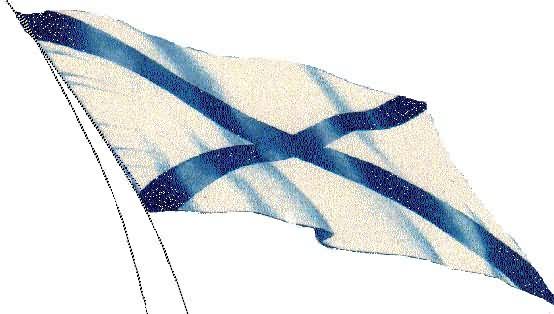 УВАЖАЕМЫЕ ВЫПУСКНИКИ!ДЛЯ ТЕХ, КТО МЕЧТАЕТ СТАТЬ ОФИЦЕРОМ И СВЯЗАТЬ СВОЮ СУДЬБУ С ФЛОТОМ И МОРЕМ 29 сентября 2018 года с 10.00 до 16. 30 ЧАСОВ ВОЕННО-МОРСКОЙ ПОЛИТЕХНИЧЕСКОЙ ИНСТИТУТ ВОЕННОГО УЧЕБНО-НАУЧНОГО ЦЕНТРА ВОЕННО-МОРСКОГО ФЛОТА «ВОЕННО-МОРСКАЯ АКАДЕМИЯ ИМЕНИ АДМИРАЛА ФЛОТА СОВЕТСКОГО СОЮЗА Н. Г. КУЗНЕЦОВА» ПРОВОДИТ ДЕНЬ ОТКРЫТЫХ ДВЕРЕЙ.В ПРОГРАММЕ  ДНЯ ОТКРЫТЫХ ДВЕРЕЙ:ВСТРЕЧИ С КОМАНДОВАНИЕМ ИНСТИТУТА И ПРОФЕССОРСКО-ПРЕПОДАВАТЕЛЬСКИМ СОСТАВОМ, В ХОДЕ КОТОРЫХ ВЫ СМОЖЕТЕ ПОЛУЧИТЬ ИНФОРМАЦИЮ ОБ УСЛОВИЯХ ПОСТУПЛЕНИЯ В ИНСТИТУТ, УЗНАТЬ О БУДУЩЕЙ ПРОФЕССИИ И СПЕЦИАЛЬНОСТИ;ЭКСКУРСИИ ПО УЧЕБНЫМ КОРПУСАМ, В ХОДЕ КОТОРЫХ МОЖНО УВИДЕТЬ УЧЕБНО-ЛАБОРАТОРНУЮ БАЗУ ИНСТИТУТА;ЭКСКУРСИИ ПО РОТНЫМ ПОМЕЩЕНИЯМ В ХОДЕ КОТОРЫХ МОЖНО ПОЗНАКОМИТЬСЯ С УСЛОВИЯМИ БЫТА И СЛУЖБЫ КУРСАНТОВ ВМПИ.ВСТРЕЧИ С ЖЕЛАЮЩИМИ УЗНАТЬ О СВОЕЙ БУДУЩЕЙ ПРОФЕССИИ СОСТОЯТСЯ ПО АДРЕСАМ:город Санкт-Петербург, город Петродворец, улица Разводная дом 15,ИНФОРМАЦИЯ В СЕТИ ИНТЕРНЕТ:сайт «ВМПИ.РФ»Вконтакте «kursant VMF.ru»